University Of Baltistan Skardu 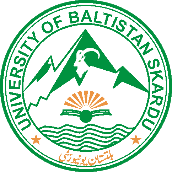 OFFICE OF THE REGISTRARNOMINATION FORM 2024ELECTION OF TEACHERS FOR THE MEMBERSHIP OF REPRESENTATION COMMITTEE FOR APPOINTMENT TO THE SENATE UOBS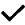 Serial No in the Electoral Roll:     	I am willing to stand as candidate for election:Signature of the Candidate / Contestant: 	REGISTRAR, UOBS/ RETURNING OFFICERRELEVANT STATUTES:	The name and the particulars of the candidate, and the seconder mentioned in the nomination form should be the same in the Electoral Rolls. The person contesting the election must sign the nomination form show his/her willingness to stand as candidate for election.The nomination forming of specific format shall be forwarded to the Registrar or his/her nominee to reach to them not later than the date and time specified in the election schedule.The Registrar and/or his/her nominee shall maintain the record of the date and the time of the receipt of each nomination and shall issue an acknowledgement receipt.No elector can propose any other elector as a candidate.An elector shall nominate himself/herself for election against maximum of one vacancy in each Representation Committee.All teachers shall cast their votes for each category.Any candidate, who is not declared elected, may withdraw his / her candidature within the office hours of the withdrawal day and once withdrawn the candidature the said candidate shall not be allowed to cancel his or her withdrawal.If a candidate has provided misleading /false/fake information on the nomination paper(s), his or her nomination shall be declared invalid.Late or incomplete nomination paper(s) shall not be entertained.“E&OE”Counter Sign by the Candidate:	Date:	/	/2024(End) 	PARTICULARS OF THE CANDIDATE / CONTESTANT	 	PARTICULARS OF THE CANDIDATE / CONTESTANT	Full Name: ________________________________________________Date: __________________________________________Designation: _____________________________________________Email(Official):  ________________________________________________Department: ____________________________________________Campus:  __________________________________________________	 CNIC No:  ____________________________________________________________Mobile: _________________________________________PARTICULARS OF SECONDERPARTICULARS OF SECONDERPARTICULARS OF SECONDERFull Name:    	Designation:    	_Serial No in the Electoral Roll:     	Seconder’s Signature:   	